Delfinki - 24.04.2020 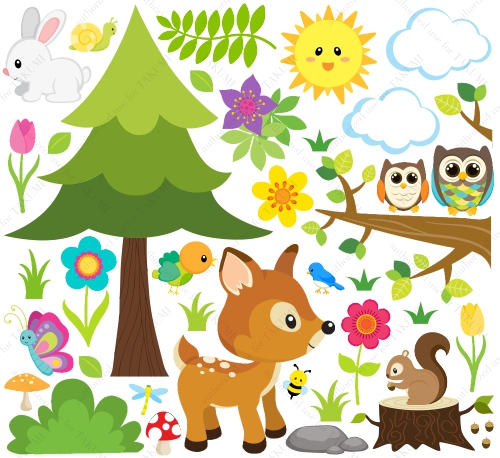 Temat tygodnia : Dbamy o       amy o                       przyrodę Dzień dobry!   Zaczynamy jak każdego dnia od ćwiczeń porannych. Ćwiczenia poranne ruchowo-muzyczne przy melodii   z Króla Lwa razem z Olą i Blu.  Wystarczy, że otworzysz link i pobawisz się na dobry początek dnia z głównymi bohaterami.https://youtu.be/BEu1WLjOokYUsiądź teraz wygodnie i porozmawiaj na temat wpływu zatrutego środowiska na rośliny, zwierzęta, ludzi  w oparciu o ilustracje i  film „Zanieczyszczenie rzek”       https://www.youtube.com/watch?v=XwPK0mCWq2Y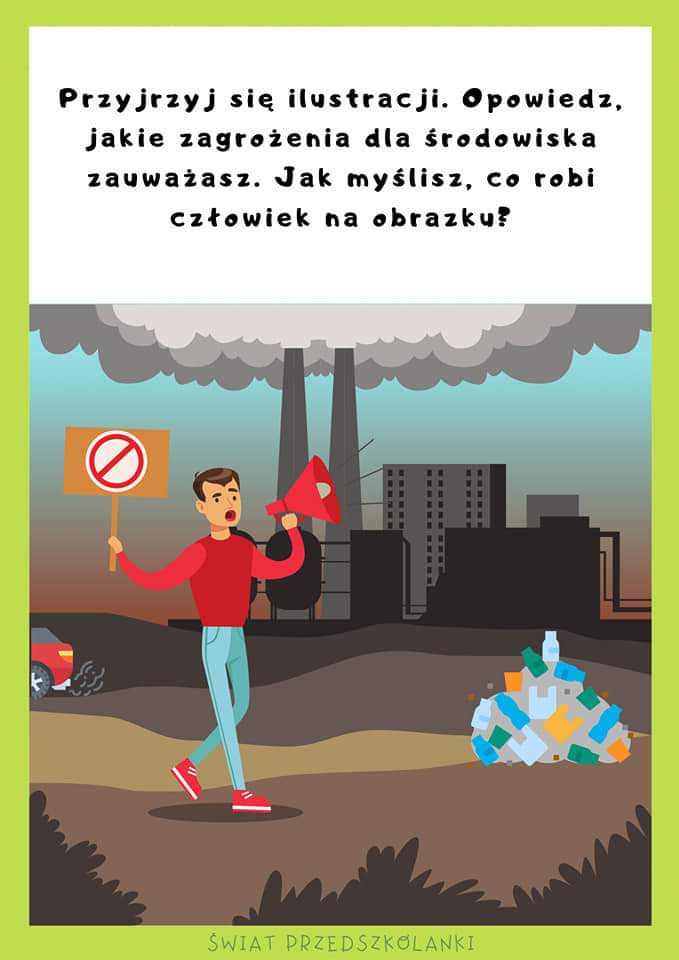 Opowieść ruchowa – Leśny strumyk.Rodzic cicho i wolno przekazuje dziecku opowieść, dziecko ruchem odzwierciedla tekst:„Jesteś drzewem. Poruszasz gałęziami (rękami nad głową) i kołyszesz się z nogi na nogę, naśladując jednocześnie szum liści (sz sz) poruszanych wiatrem.  Zamieniasz się w strumyk , który płynie przez las (dziecko na palcach, wolno porusza się po pokoju)”  - powtarzamy kilka razy aby dziecko zmieniało rolę.Słuchanie opowiadania Agaty Widzowskiej Lis i lornetka. . Przed czytaniem zadajemy dziecku pytanie: Jak należy zachowywać się w lesie?Rodzic czyta opowiadanie, Przedszkolaki bardzo lubią wycieczki. Odwiedziły już zoo, ogród botaniczny i Muzeum Lalek.Tym razem grupa Ady wybrała się do lasu na lekcję przyrody, bo nauka w terenie jest znacznieciekawsza niż zwykłe opowieści. Dzieci koniecznie chciały obejrzeć paśniki dla zwierząt.W świecie zwierząt nastąpiło wielkie poruszenie.– Schowajcie się! – krzyknął płochliwy zając. – Idą tu małe człowieki!– Nie mówi się człowieki, tylko ludzie – poprawiła go łania, spokojnie przeżuwając młodepędy drzew iglastych.– Na pewno zaatakują kijkami nasze mrowiska! – pisnęły przerażone mrówki. – Kiedyś wielkidwunożny człowiek podeptał nasze całe królestwo!– Pobiegnę wywęszyć, jakie mają zamiary – oznajmił lis i ruszył przed siebie, wymachującpuszystą kitą.– Boimy się hałasu – pisnęły zajączki, tuląc się do uszatej mamy.– Tydzień temu ludzkie istoty zostawiły w lesie pełno śmieci: puszki, sreberka po czekoladziei butelki! – krzyknął oburzony borsuk. – Chyba nie wiedzą, że kiedy słońce rozgrzeje zbyt mocnoszklaną butelkę, to może wywołać pożar lasu!– To straszne! – oburzyła się wiewiórka. – Zaraz przygotuję pociski z orzechów i będę nimirzucać. Pac! Pac!W tej samej chwili zza drzew wyłonił się jeleń i dostojnym krokiem zbliżył się do paśnika.– Witam państwa – przywitał się. – Słyszałem, że boicie się ludzi. Powiem wam, że bać sięnależy myśliwych, którzy mają strzelby, ale nie ludzkich dzieci, bo one mają dobre serca.– Tiuu, tiuu! My znamy te maluchy! – odezwały się ptaki. – Zimą sypią dla nas ziarenkai szykują słoninkę w karmnikach, żebyśmy nie zamarzły z głodu.Nadbiegł zziajany lis i, łapiąc oddech, wysapał:– Kochani, nie ma się czego bać! Te człowieki to bardzo miłe stworzenia.– Nie mówi się człowieki, tylko ludzie – po raz drugi odezwała się łania.– No dobrze, ludzie. Duże stworzenie w spódnicy mówiło do nich „moje kochane przedszkolaki”czy jakoś tak… Urządzili sobie piknik na polanie, a potem posprzątali wszystkie śmieci.Na trawie nie został ani jeden papierek po kanapkach, ciastkach i cukierkach. Wszystkie butelkipo sokach i pudełeczka po jogurtach wyrzuciły na parkingu do wielkiego kosza na śmieci.– A nie krzyczały? – szepnęły wciąż wystraszone zajączki.– Ależ skąd! One dobrze wiedziały, że w lesie trzeba być cicho, żeby nas nie płoszyć.– O! To znaczy, że szanują nas i las – powiedziała do rymu pani Zającowa.– Szanować las najwyższy czas! – odpowiedziały chorem zwierzęta.Tego dnia dzieci wróciły z wycieczki bardzo zadowolone. Nauczycielka pochwaliła wszystkieza to, że w lesie zachowywały się tak, jak należy: nie hałasowały, nie niszczyły mrowisk i norek,nie zrywały żadnych roślin bez zgody pani i pięknie posprzątały po zakończonym pikniku.– A może narysujecie to, co najbardziej zapamiętaliście z dzisiejszej wycieczki? Zrobimy wystawęo lesie.– Tak! Chcemy!– Ja namaluję wiewiórkę – ucieszyła się Zuzia.– I ptaszki.– A ja narysuję mech – postanowił Jacek.Pani rozdała dzieciom kartki, kredki i farby. Sama też postanowiła coś namalować.Powstały prawdziwe dzieła sztuki: drzewa iglaste oświetlone słońcem, wiewiórka, ślady kopytek,zielona polana i ptaszki na gałęziach. Jacek namalował czarną plamę i oznajmił wszystkim, żeto jest nora niedźwiedzia. Ada narysowała lisa trzymającego w łapkach jakiś dziwny przedmiot.– Co to jest? – zapytała Kasia.– To jest lis – odpowiedziała Ada, chociaż uznała, że bardziej przypomina psa niż lisa.– A co on trzyma?– Lornetkę – odpowiedziała Ada.– Lornetkę? Przecież lisy nie używają lornetek – stwierdził Piotrek. – Nie widziałem tam żadnegolisa.– A ja widziałam – odparła Ada. – Cały czas nas podglądał!– Naprawdę?– Naprawdę. Ciągle nas obserwował, a zza drzewa wystawała jego ruda kita.– To dlaczego nam nie powiedziałaś?– Nie chciałam go spłoszyć. Widocznie sprawdzał, czy umiemy się dobrze zachować w lesie.– Pewnie, że umiemy! – stwierdził Piotrek.Nauczycielka zebrała wszystkie obrazki i przyczepiła je do specjalnej tablicy.– Jaki tytuł nadamy naszej wystawie? – zapytała dzieci.Było wiele propozycji, ale najbardziej spodobał się wszystkim pomysł Ady: „Czas szanowaćlas”. Jednak największe zdziwienie wywołał rysunek nauczycielki.– Dlaczego pani powiesiła pustą kartkę? – zdziwiły się dzieci.– Ona nie jest pusta – uśmiechnęła się tajemniczo pani.– Przecież pani nic nie narysowała…– Narysowałam w wyobraźni. Moj rysunek przedstawia leśną ciszę.Oj, nasza pani zawsze nas czymś zaskoczy!Rozmowa na temat opowiadania.−− Jak zwierzęta przyjęły obecność dzieci w lesie?−− Dlaczego zwierzęta bały się dzieci?−− Co powiedziały o dzieciach zwierzęta, które je obserwowały: jeleń, ptaki, lis?−− Co zrobiły dzieci po powrocie do przedszkola?−− Kogo narysowała Ada? Dlaczego?−− Co narysowała pani? Co przedstawiał jej rysunek?Zabawa w leśne echo.Rodzic  wyklaskuje lub wytupuje dowolne rytmy, a dziecko powtarza je jak echo.Burza mózgów  na temat zależności występujących w świecie przyrody.− Kto jest ważniejszy w przyrodzie: rośliny czy zwierzęta?− Czy zwierzęta mogłyby żyć, gdyby nie było roślin?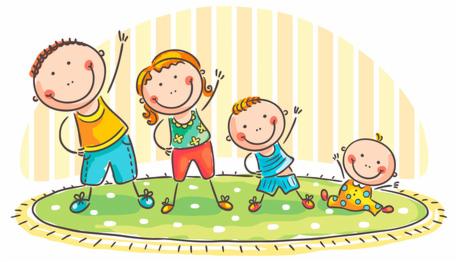 Ćwiczenia gimnastyczne Czas już się poruszać, poćwiczyć. Na pewno znajdziesz           w domu stare gazety, które będą Ci teraz potrzebne do ćwiczeń jako rekwizyty.- rozłóż gazety na podłodze i ostrożnie poruszaj się pomiędzy nimi  - na polecenie rodzica zatrzymaj się i podnieś gazetę.-Zabawa ożywiająca.Dziecko biega potrząsając gazetą trzymaną oburącz w górze. Na  mocne klaśnięcie w dłonie rodzica                  i  zapowiedź: Burza, zatrzymuje się i – przyjmuje dowolną pozycję – chroni się przed zmoknięciem, wykorzystując gazetę.Część głównaDziecko  stoi w rozkroku, trzyma oburącz złożoną gazetę – w skłonie w przód wymachuje gazetą            w tył  i w przód. Po kilku ruchach prostuje się i potrząsa gazetą w górze.Wykonuje klęk podparty, dłonie ma na gazecie, skierowane palcami do wewnątrz – przy zgiętych                    w łokciach, rękach- opada tułowiem w przód, dotka gazety brodą i powraca do pozycji wyjściowej.W leżeniu przodem – unosi gazetę trzymaną za końce oburącz (ręce zgięte w łokciach, skierowane  w bok), dmucha na gazetę i wprowadza ją w ruch.Kładzie gazetę na podłodze, zwija ją po przekątnej w rulonik i przeskakuje przez nią bokiem z jednej strony na drugą, od jednego końca do drugiego W staniu, rulonik trzyma za końce, z przodu – przekłada nogę przez rulonik, wytrzymuje w staniu jednonóż, wykonując dowolne ruchy uniesioną nogą, a następnie tą samą drogą przejście do pozycji wyjściowej (ćwiczenie należy wykonać prawą nogą i lewą nogą, na zmianę).Ugniata gazetę tak, aby powstała kulka (piłka) – rzuca kulką i chwyta ją w miejscu, w chodzie,           w biegu; rzuca i chwyta ją, wykonując dodatkowe zadania, np.: przed chwytem wykonuje klaśnięcie, dotyka ręką podłogi, robi rękami młynek, wykonuje obrót itp.W leżeniu przodem – przetacza kulkę z ręki do ręki, podrzuca kulkę oburącz, jednorącz.Maszeruje z kulką na głowie Podskoki– dziecko poprawia swoją kulkę i wkłada między kolana i  skacze obunóż skokiem kangura. . Ćwiczenia korektywne i uspokajające.Dziecko maszeruje we wspięciu na palcach, z kulką na głowie, i przechodzi do siadu skrzyżnego.W siadzie skrzyżnym – wykonuje skręty głową w prawo, w tył i w lewo, w tył. W siadzie podpartym, kolana ma rozchylone, kulka położona między stopami – podrzuca kulkę stopami, chwyta rękami.W marszu, kulkę trzyma w dłoni (prawej, lewej) – ćwiczenie oddechowe – wykonuje wdech nosem             i próbuje zdmuchiwać kulkę z dłoni.Brawo! Pamiętaj - ruch to zdrowie!  Ćwicz regularnie i zapraszaj do zabawy swoich bliskich.Nie wyrzucaj gazet! Możesz ją teraz wykorzystać do zrobienia np. wazonika. Poniżej masz przepis jak zrobić masę papierową , którą wykorzystasz do zrobienia wazonu.Prosta i szybka masa papierowa krok po krokuCo jest potrzebne:– trochę makulatury – gazeta codzienna, miękki papier– mąka, woda– miska do namoczenia papieru, sitko, garnek, blenderNależy podrzeć gazetę na mniejsze części i wkładać ją do miski z ciepłą wodą. Następnie „wymieszać, ugnieść” ją tak, żeby cała nasiąkła i rozdrobnić na mniejsze kawałki. Musi powstać  grubsza papka papierowa.Jeśli macie blender/shaker to przełożyć papkę do niego, dolać wody i zmiksować, powstanie gęsta papka. Jeśli nie macie to można palcami gazetę rozdzielać do uzyskania porządnej konsystencji albo spróbować zmiksować ją mikserem. Przelać papkę na sitko i odsączyć. Im mniej wody w masie tym lepiej. Jak będzie jej za dużo masa będzie spływać. Do garnka wsypać 3/4 szklanki mąki, tyle samo lub mniej wody. Wymieszać, zagotować. Chodzi              o to, aby mąka się rozkleiła, powstanie coś  podobnego do sosu. Do sosu dołożyć masę z sitka, wymieszać. Przełożyć ponownie na sitko i zostawić na chwilę aby odciekło.W czasie gdy masa się odsącza przygotowujemy przedmiot, który będziemy obklejać.Do zrobienia wazonika bierzemy plastikową np. butelkę po śmietanie – odcinamy tylko górną część. Masa ładnie się przykleja. Po wyschnięciu (ok jednego dnia) malujemy farbkami plakatowymi.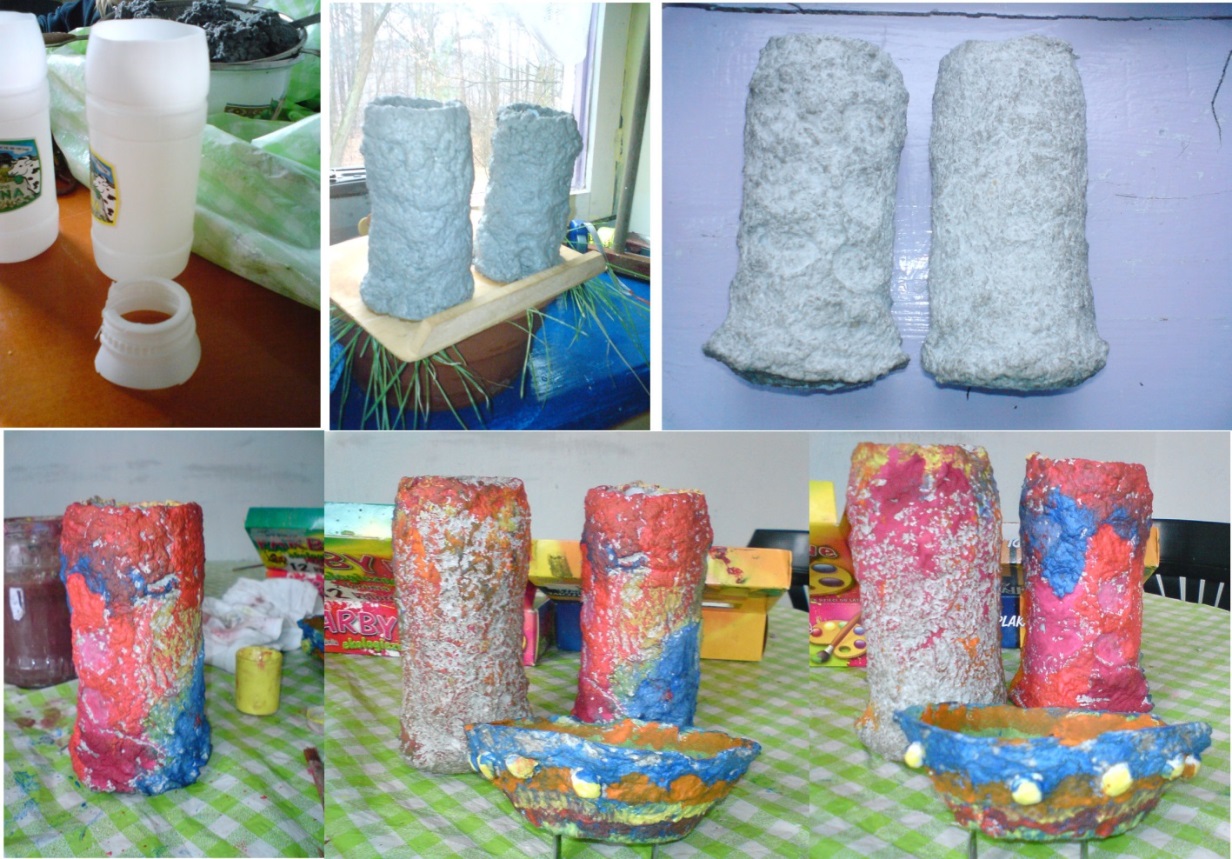 Sam widzisz, że  możesz zadbać o środowisko. Nie wyrzucasz gazety, wykorzystujesz ją, przerabiasz . To prawdziwy  recykling Bardzo Wam dziękujemy za cały tydzień jaki z nami spędziliście i byliście bardzo aktywni. Cieszymy się, że dbacie o przyrodę i wiecie jak to robić.  W nagrodę otrzymujecie   medal „Strażnika przyrody”. Wytnijcie go , dołączcie wstążeczkę i powieście go sobie na szyi. Gratulujemy!!!Odpoczywajcie i bawcie się wesoło w weekend. Spotkamy się w poniedziałek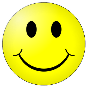 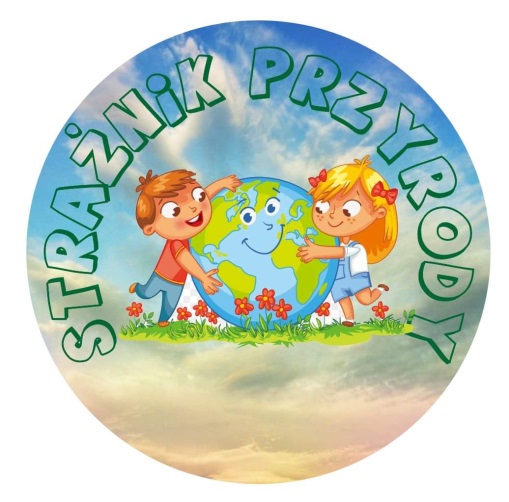 Podajemy link na naszą tablicę wirtualną, gdzie Państwo znajdziecie propozycje zadań, aktywności dla dziecka i coś dla siebie. Można je wykorzystać z dzieckiem do zabawy.https://padlet.com/iva11/xib83zq06eohjt1nDLA CHĘTNYCHKodowanie- koloruj pola wg instrukcji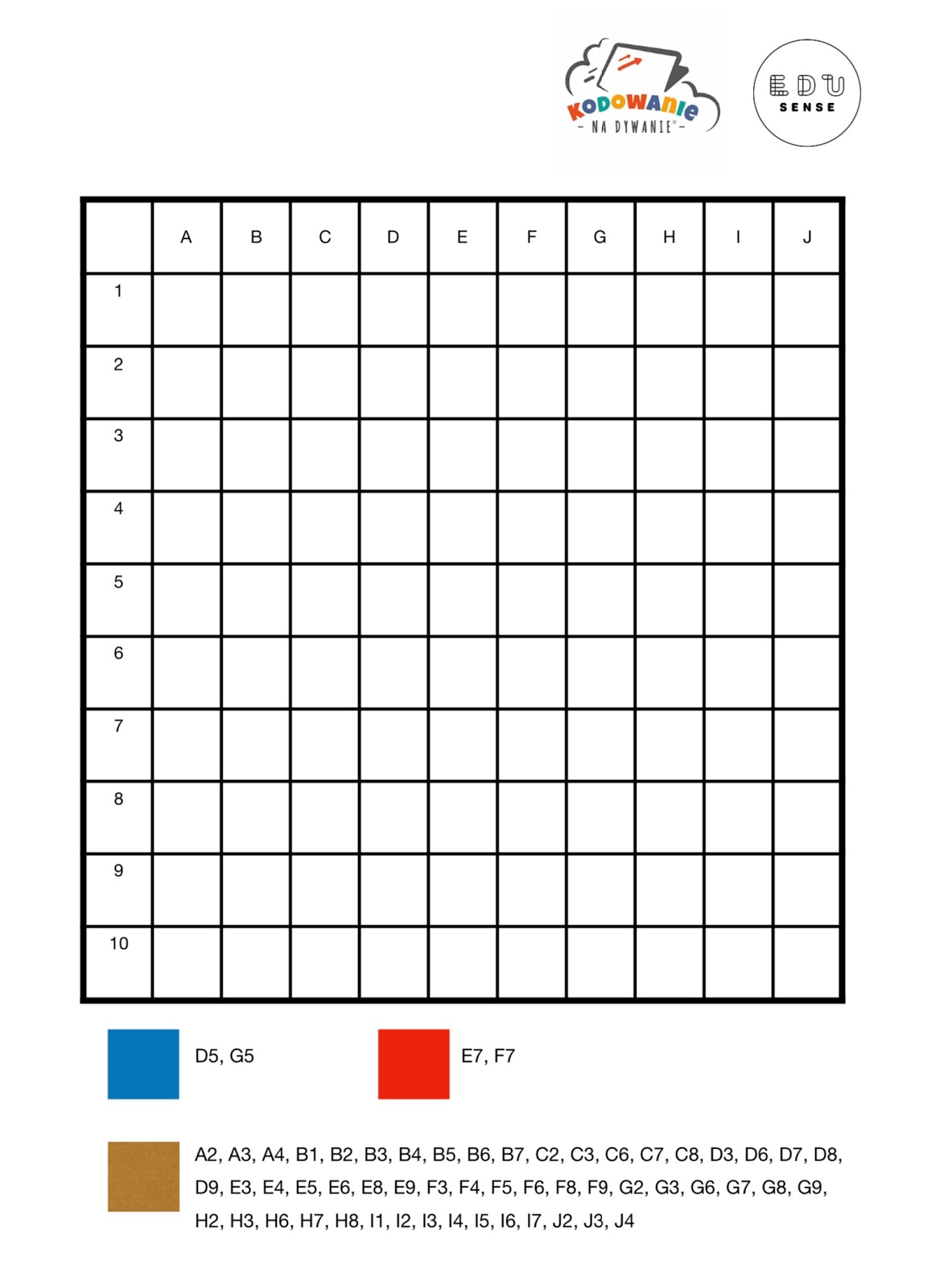 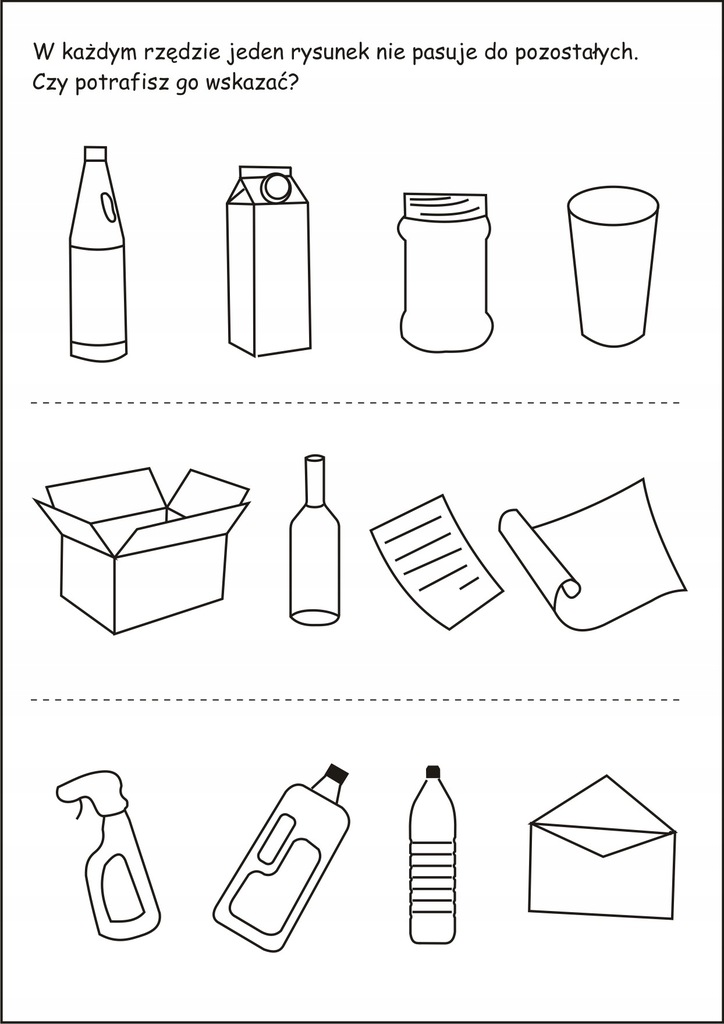 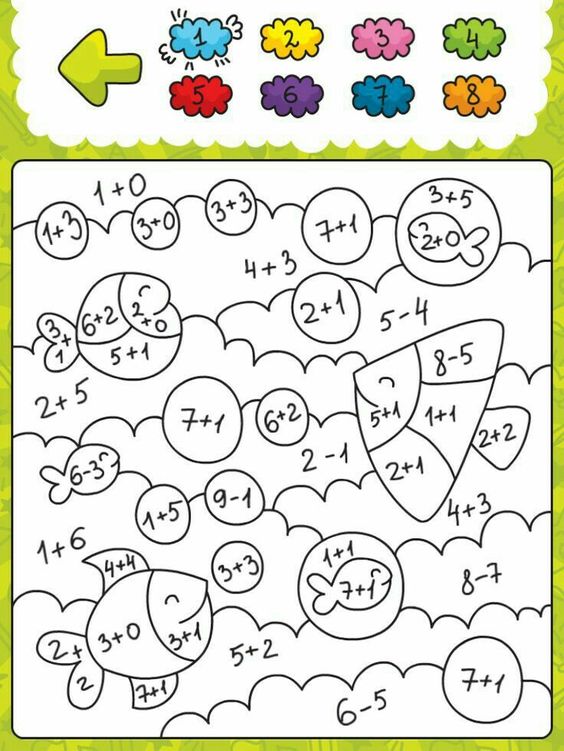 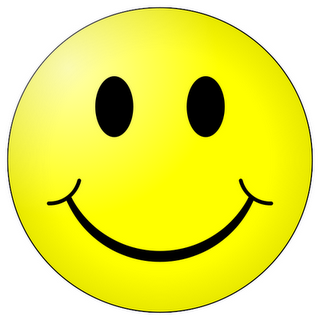 